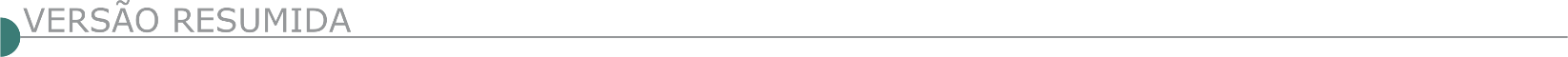 ESTADO DE MINAS GERAISPREFEITURA DE BRASILÂNDIA DE MINAS  - SEC EXEC DE ADMIN E PLANEJAMENTO PUBLICAÇÃO TP 02_2023 REFORMA KATZ SEC EXEC DE ADMIN E PLANEJAMENTO PUBLICAÇÃO TP 02_2023 REFORMA KATZ Edital da Tomada de Preços nº 02/2023, a Prefeitura Municipal de Brasilândia de Minas MG, torna público que no dia 27 de janeiro de 2023, a partir das 13h30min, será realizada a sessão relativa à licitação na modalidade Tomada de Preços cujo objeto é Contratação de empresa para execução de obras de serviços de engenharia civil do tipo menor preço por empreitada Global (mão de obra e materiais), para a reforma da Escola Julius Peter Paul Katz, com recursos próprios. Maiores informações poderão ser obtidas pelo tel. 38- 35621202, ou e-mail –licitacao@brasilandiademinas.mg.gov.br, www.brasilandiademinas.mg.gov.br ou no edifício sede da Prefeitura.CENTRAL DE MINAS PREFEITURA MUNICIPAL AVISO DE LICITAÇÃO - TOMADA DE PREÇOS Nº: 02/2023 O Município de Central de Minas/MG comunica que abrirá Processo Licitatório nº: 03/2023, modalidade Tomada de Preços nº: 02/2023, cujo objeto será Calçamento em blocos Intertravado. Abertura no dia 31/01/2023, às 08h30min, na sala de licitações da Prefeitura. Maiores informações e cópia do Edital poderão ser obtidas junto a Prefeitura Municipal de Central de Minas/MG, Av. Prefeito Genil Mata da Cruz Nº 12, Centro, pelo Fone (33) 3243-0223 ou pelo E-mail: licitacentral2013@hotmail.com, em horário de expediente.CLARO DOS POÇÕES PREFEITURA MUNICIPAL AVISO DE LICITAÇÃO PROCESSO Nº 005/2023 TOMADA DE PREÇOS Nº 002/2023. O Município de Claro dos Poções/ MG torna público que realizará licitação na modalidade TOMADA DE PREÇOS para contratação de empresa especializada para execução de obras de pavimento em piso intertravado com bloco sextavado da Rua Joaquina Fonseca no Município de Claro dos Poções/MG, conforme projetos básicos, memoriais descritivos, planilhas de preço, cronogramas físico financeiro e anexo deste Edital. Data e horário da sessão pública: 01/02/2023 às 14h30min. Recebimento dos envelopes até as 12h00min do dia 27/01/2023. O Edital encontra-se disponível no site: www.clarodospocoes.mg.gov.br - Licitações. Consultas e esclarecimentos no email: licitaclaro@gmail.com; Telefone: (38)3237-1157. MUNICÍPIO DE CONCEIÇÃO DO MATO DENTRO/MG, TORNA PÚBLICO QUE REALIZARÁ A ABERTURA DOS ENVELOPES DE PROPOSTA DAS EMPRESAS HABILITADAS DO PROCESSO Nº 133/2022 – CONCORRÊNCIA Nº 014/2022Tipo MENOR PREÇO GLOBAL; cujo objeto é a contratação de empresa especializada para execução da obra de reforma e ampliação do Ministério – Posto Agropecuário de Conceição do Mato Dentro, no município de Conceição do Mato Dentro/MG, concomitante com Planilha Base Orçamentária, Cronograma Físico-Financeiro, Memorial Descritivo e Projetos, anexos ao Edital n° 133/2022. Dia da abertura: 24 de janeiro de 2022, às 14h00min, conforme regulamentado através do Decreto Municipal nº 060/2021, disponível no link http://cmd.mg.gov.br/decretos-2. O acesso aos procedimentos para uso da ferramenta pelos licitantes será feito pelo https://meet.google.com/oei-xhru-ue. Maiores informações pelo telefone (31) 3868-2398.CONFINS PREFEITURA MUNICIPAL TOMADA DE PREÇOS Nº 001/2023 AVISO DE EDITAL. PROCESSO LICITATÓRIO Nº 002/2023. O Município de Confins/MG comunica que realizará no dia 30 de janeiro de 2023 às 09h00min, Licitação na modalidade Tomada de Preços nº 001/2023, cujo Objeto é a Contratação de Empresa especializada em engenharia, para execução de obras de modernização e revitalização em geral da Alameda José Simplício na Av. José Ribeiro Sobrinho na cidade de Confins/MG, conforme especificações (Anexo I, II e III), em atendimento à Secretaria M. de Obras e Serviços Urbanos. O Edital poderá ser adquirido no endereço eletrônico: https://www.confins.mg.gov.br/portal/editais/1. Os envelopes de documentação e proposta de preço serão protocolados até 09h00min do dia 30/01/2023 no Setor de Protocolo da Prefeitura. Tel. de contato: (31) 3665-7829. CORONEL PACHECO PREFEITURA MUNICIPAL AVISO DE LICITAÇÃO. PROCESSO N° 008/2023, TOMADA DE PREÇO Nº 01/2023 Objeto: Contratação de empresa especializada para prestação de serviços de Pavimentação Asfáltica e Obras na Rua Melquíades Marques de Oliveira, no Bairro Nossa Senhora Aparecida no Município de Coronel Pacheco – MG, através do convênio nº 1301003290/2022, com o fornecimento de materiais e mão de obra, nos termos do edital e seus anexos. Entrega de Envelopes e Sessão Pública dia 01/02/2023 com início às 10:00 horas. Informações pelo Tel.: (032) 3258-1131 e e-mail: licitacao@coronelpacheco.mg.gov.br. PREFEITURA MUNICIPAL DE FRANCISCÓPOLIS - PROCESSO LICITATÓRIO N.º 002/2023 TOMADA DE PREÇOS N.º 002/2023 A Prefeitura Municipal de Franciscópolis/MG torna público, que realizará no dia 26/01/2023 às 14H00MIN, a Tomada de Preços n.º 002/2023 para contratação de empresa especializada para a prestação de serviços na área de engenharia, incluindo mão-deobra, materiais e disponibilização de equipamentos necessários para a construção de Unidade Básica de Saúde tipo 1, em atendimento à Resolução SES/MG Nº 8.457. O Edital completo poderá ser adquirido no endereço eletrônico https://www.franciscopolis.mg.gov.br, através do e-mail licitacaofranciscopolis@gmail.com. Informações através do telefone (33) 3514 8000.ITAÚNA PREFEITURA MUNICIPAL RETIFICAÇÃO DA CONCORRÊNCIA 007/2022 A Prefeitura de Itaúna torna pública a retificação com nova data de abertura do processo licitatório nº 466/2022, na modalidade Concorrência nº 007/2022. Objeto: Contratação de empresa especializada para construção de nova Escola Municipal no Bairro Jadir Marinho, situada na Rua Prefeito Antônio Dornas de Lima, s/n, Bairro Jadir Marinho, Itaúna/MG, com recursos do convênio 1261000231/2022/SEE que serão transferidos ao Município e recursos próprios. Nova data de abertura no dia 15/02/2023 às 08h30. O edital retificado e nova planilha orçamentária estarão, na íntegra, disponíveis no site www.itauna.mg.gov.br a partir de 13/01/2023.PREFEITURA DE MARIA DA FÉ EXTRATO DE LICITAÇÃO - PROCESSO ADMINISTRATIVO N° 002/2023 – MODALIDADE CONCORRÊNCIA Nº 001/2023 À Prefeitura Municipal De Maria Da Fé, através do seu Departamento de Licitações, pela presente torna público acima identificada, cujo processo e julgamento será realizado por Modalidade Concorrência nº 001/2023 TIPO MENOR PREÇO GLOBAL (Que será processada e julgada nos termos da Lei Federal nº 14.133/2021), sob as cláusulas e condições a seguir: CLÁUSULA PRIMEIRA – DO OBJETO A presente licitação tem por objeto Contratação de empresa especializada em Construção Civil, para pavimentação no Bairro Felicidade, zona urbana, do Município de Maria da Fé, com total de 7.912,67 M2, conforme Convênio SEINFRA 1301003130/2022, e ainda conforme condições, quantidades, Planilha Orçamentária de Custos, Cronograma Físico Financeiro, Memória de Cálculo de Quantitativos, Plantas, Projetos, cujo valor estimado é de R$ 1.096.093,32 (um milhão, noventa e seis mil, noventa e três reais e trinta e dois centavos). CLÁUSULA SEGUNDA – DOS ENCAMINHAMENTOS RECEBIMENTO DAS PROPOSTAS E DOCUMENTAÇÃO: das 08h00min do dia 16/01/2023 até às 08h00min do dia 15/02/2023. ABERTURA E JULGAMENTO DAS PROPOSTAS: das 08h01min às 09h00min do dia 15/02/2023. INÍCIO DA SESSÃO DE LANCES: às 09h01min horas do dia 15/02/2023. REFERÊNCIA DE TEMPO: horário de Brasília (DF). LOCAL: www.bnc.org.br - Acesso Identificado‖. FORMALIZAÇÃO DE CONSULTAS/ENCAMINHAMENTOS: Endereço: Praça Getúlio Vargas, nº 60, Bairro Centro, Maria da Fé, MG, CEP. 37.517-000. Agente de Contratação: Adv. º Carlos Alberto Lemes – Portaria nº 10/2023; E-mail: licitação@mariadafe.mg.gov.br - O Edital na integra encontra-se no site oficial da Prefeitura – www.mariadafe.mg.gov.br.NOVO CRUZEIRO – MG - AVISO DE LICITAÇÃO - TOMADA DE PREÇOS 01 E 02/2023 O município de Novo Cruzeiro – MG torna pública a realização das seguintes tomadas de preços: TP nº 01/2023 no dia 27/01/2023 às 08h00min. Objeto: contratação de empresa para execução de obra de reconstrução de passarela de madeira na comunidade Capão - Distrito Queixada, com fornecimento de material e mão de obra;TP Nº 02/2023 Abertura: no dia 27/01/2023 às11h30min. Objeto: contratação de empresas para execução de obras de reconstrução de ponte com cabeceira de concreto armado no córrego Fazenda Velha – Distrito Lufa, com fornecimento de material e mão de obra; Integra dos editais e demais informações atinentes aos certames encontram-se à disposição dos interessados na divisão de licitação situada na Av. Júlio Campos, 172, Centro nos dias úteis no horário de 07 às 13 horas, através do telefone 33 3533-1200 e e-e-mail: licitacoesnc@yahoo.com.br; http://novocruzeiro.mg.gov.br/site/. PAPAGAIOS PREFEITURA MUNICIPAL TOMADA DE PREÇOS Nº 001/2023. A Prefeitura de Papagaios/MG comunica Abertura de Processo Licitatório nº 008/2023 - TP Nº 001/2023, para Contratação para execução de pavimentação asfáltica em Concreto Betuminoso Usinado a Quente (CBUQ) na Rua Vargem Grande e Rua Bom Jardim (Continuação da Rua Anastácio Alves Marinho) - Distrito Industrial Gercy de Oliveira Campos no Município de Papagaios/MG, conforme projeto e planilhas. Data Abertura: 30/01/2023 às 09h00min. Informações no site: www.papagaios.mg.gov.br, e-mail: licitacao@papagaios.mg.gov.br ou pelo Tel.: (37) 3274-1260.PIMENTA PREFEITURA MUNICIPAL TP Nº 01/23. PL Nº 01/23. Protocolo até dia 30/01/23 às 08h30min. Sessão Oficial: 30/01/23 às 09h00min. Objeto: Obra para ampliação da Farmácia de Minas no Município de Pimenta/MG. Edital no site oficial www.pimenta.mg.gov.br/portalprefeitura/. Informações: (37) 3324-1057.PREFEITURA MUNICIPAL DE PIRAJUBA - PREGÃO 004/2023LOCAÇÃO DE CAÇAMBA E TRANSPORTE DE RESIDUOS SOLIDOS A Prefeitura Municipal de Pirajuba torna público nos termos das leis 8666/93 e 10.520 e suas alterações que fará realizar através da Comissão Permanente de Licitações O PREGÃO 004/2023 - CONTRATAÇÃO DE EMPRESA ESPECIALIZADA VISANDO A LOCAÇÃO DE CAÇAMBA E TRANSPORTE DE RESIDUOS SOLIDOS. Data de Abertura: 24 de janeiro de 2023 as 10:30 horas na Sede desta Prefeitura na Sala de Compras e Licitações localizada na Praça José Moises Miziara Sobrinho nº 10. O edital poderá ser obtido no site www.pirajuba.mg.gov.br/licitacoes - Quaisquer informações poderão ser obtidas pelo e-mail compraspirajuba2013@hotmail.com. As solicitações dos editais serão respondidas diariamente no horário das 16:00 as 17:00 horas.POÇO FUNDO, MG - SECRETARIA MUNICIPAL DE ADMINISTRAÇÃO CONCORRÊNCIA Nº 01/2023 O Prefeito Municipal de Poço Fundo, MG, Rosiel de Lima, no uso de suas atribuições legais, faz saber que a Prefeitura Municipal de Poço Fundo, nos termos da Lei 8.666/93, realizará o Processo Licitatório N° 28/2023, na modalidade Concorrência nº 01/2023, tendo como objeto da presente licitação a CONTRATAÇÃO DE EMPRESA ESPECIALIZADA, NO REGIME DE EMPREITADA GLOBAL, PARA A EXECUÇÃO DA CONSTRUÇÃO DE UMA ESCOLA MUNICIPAL, LOCALIZADA NO PROLONGAMENTO DA RUA BATISTA DIAS, S/N, BAIRRO SANTA HELENA, NESTE MUNICÍPIO, CONFORME RECURSO PRÓPRIO E TERMO DE CONVÊNIO Nº 1261002642/2022 SEE, DE ACORDO COM AS ESPECIFICAÇÕES QUE INTEGRAM O EDITAL. A data para abertura deste certame está prevista para o dia 06 de março de 2023, às 09:00 horas, no Paço Municipal. O edital na íntegra encontra-se à disposição dos interessados na sede da Prefeitura Municipal de Poço Fundo – MG ou no site http://www.pocofundo.mg.gov.br. RIBEIRÃO DAS NEVES PREFEITURA MUNICIPAL TOMADA DE PREÇOS 01/2022 Torna público que encontra-se disponível no site www.ribeiraodasneves.mg.gov.br, o Edital da Tomada de Preços 01/2022, cujo objeto consiste a Contratação de Empresa especializada para Reforma de Unidades de Saúde – ESF Estratégia de Saúde da Família (ESF BARCELONA, ESF PEDRA BRANCA I e ESF AREIAS I) no Município de Ribeirão das Neves. A data para entrega dos envelopes e a realização da sessão será dia 27/01/2023 ás 09:00hs. TOMADA DE PREÇOS02/2022 Torna público que encontra-se disponível no site www.ribeiraodasneves.mg.gov.br, o Edital da Tomada de Preços 02/2022, cujo objeto consiste a Contratação de Empresa especializada para Reforma de Unidades de Saúde – ESF Estratégia de Saúde da Família (ESF NOVA PAMPULHA I e ESF SEVILHA A) no Município de Ribeirão das Neves. A data para entrega dos envelopes e a realização da sessão será dia 01/02/2023 ás 09:00hs. SANTA RITA DE IBITIPOCA PREFEITURA MUNICIPAL TOMADA DE PREÇO Nº 001/2023 O MUNICÍPIO DE SANTA RITA DE IBITIPOCA/MG torna público para conhecimento dos interessados que na data de 31/01/2023 às 09hs02min, fará realizar licitação na modalidade de Tomada de Preço nº 001/2023, cujo objeto é a contratação de empresa para execução de calçamento de vias rurais para atendimento ao convenio nº 1301003162/2022 SEINFRA O edital está disponível na íntegra no site www.santaritadeibitipoca.mg.gov.br ou pelo e-mail prefeiturasantaritaibitipoca@hotmail.com. Informações adicionais pelo telefone (32)3342- 1221. TOMADA DE PREÇO Nº 002/2023 O MUNICÍPIO DE SANTA RITA DE IBITIPOCA/MG torna público para conhecimento dos interessados que na data de 31/01/2023 às 14hs02min, fará realizar licitação na modalidade de Tomada de Preço nº 002/2023, cujo objeto é a contratação de empresa para execução de pavimentação de vias urbanas em CBUQ para atendimento ao Convenio 1301003109/2022 SEINFRA. O edital está disponível na íntegra no site www.santaritadeibitipoca.mg.gov.br ou pelo e-mail prefeiturasantaritaibitipoca@hotmail.com. Informações adicionais pelo telefone (32)3342-1221. SÃO JOSÉ DO JACURI PREFEITURA MUNICIPAL AVISO DE LICITAÇÃO PAL Nº 06/2023 TOMADA DE PREÇO Nº 03/2023 Objeto: Contratação de empresa do ramo de engenharia ou arquitetura e urbanismo para execução de rede de distribuição de água, nas Comunidades Boa vista e Parede, Recurso Vale Lei Estadual nº 23.830/2021 em atendimento à Secretaria Municipal de Obras, conforme especificações no edital e anexos, exercício 2023. Tipo menor preço global.Data da Abertura:30/01/2023 às 09:00hs.Inf. (33)34331314licitaja@hotmail.com.br, edital e anexoshttps:// www.transparencia.saojosedojacuri.mg.gov.br/licitacoes/. SENADOR FIRMINO PREFEITURA MUNICIPAL TOMADA DE PREÇOS N° 01/2023 PROCESSO Nº 04/2023.Torna público para conhecimento de todos que será realizada a Tomada de Preços do tipo menor preço por empreitada global, no dia 26/01/2023, às 09:00 horas. Objeto: Contratação de empresa especializada em serviços de engenharia, destinada a execução de drenagem profunda da Rua Geraldo Pires do Carmo, no Município de Senador Firmino, conforme projeto, planilha orçamentária, cronograma físico-financeiro, memorial descritivo e demais documentos disponibilizados para a realização da obra. Edital em seu inteiro teor estará à disposição, na sala do setor de licitações, na Praça Raimundo Carneiro, 48, Centro, ou site: http://senadorfirmino.mg.gov.br/. Maiores informações pelo tel. (32) 3536.1275, a partir das 09h00hs. E-mail: licitacao@senadorfirmino.mg.gov.br..ESTADO DO AMAZONASDNIT - SUPERINTENDÊNCIA REGIONAL NO AMAZONAS E RORAIMA SERVIÇO 12-SRE-AM AVISO DE LICITAÇÃO PREGÃO ELETRÔNICO Nº 8/2023 - UASG 393009 Nº PROCESSO: 50601001446/22-74.Objeto: A presente licitação tem por objeto a contratação de empresa para execução dos serviços de manutenção (conservação/recuperação) na rodovia: BR-230/AM, trecho: Divisa PA/AM - Entroncamento BR-307/AM (Benjamin Constant/AM), subtrecho: Fim da Travessia Rio Aripuanã - Rio Manicoré, segmento: Km 314,80 - Km 400,60, 85,80 Km, Código SNV: 230BAM1925 - 230BAM1950, a cargo do DNIT.. Total de Itens Licitados: 1. Edital: 12/01/2023 das 08h00 às 12h00 e das 13h00 às 17h00. Endereço: Rua Recife, Nr. 2479 - Flores, - Manaus/AM ou https://www.gov.br/compras/edital/393009-5-00008-2023. Entrega das Propostas: a partir de 12/01/2023 às 08h00 no site www.gov.br/compras. Abertura das Propostas: 24/01/2023 às 11h30 no site www.gov.br/compras. Informações Gerais: .AVISO DE LICITAÇÃO PREGÃO ELETRÔNICO Nº 7/2023 - UASG 393009 Nº PROCESSO: 50601001445/22-20. Objeto: Contratação de empresa para execução dos serviços de manutenção (conservação/recuperação) na rodovia: BR-230/AM, trecho: Divisa PA/AM - Entroncamento BR-307/AM (Benjamin Constant/AM), subtrecho: Apuí/AM - Início da Travessia do Rio Aripuanã, segmento: Km 213,20 - Km 314,40, extensão: 102,20 Km, Código SNV: 230BAM1870 - 230BAM1910, a cargo do DNIT, sob a coordenação da Superintendência Regional do DNIT no Estado do Amazonas.. Total de Itens Licitados: 1. Edital: 12/01/2023 das 08h00 às 12h00 e das 13h00 às 17h00. Endereço: Rua Recife, Nr. 2479 - Flores, - Manaus/AM ou https://www.gov.br/compras/edital/393009-5-00007-2023 - Entrega das Propostas: a partir de 12/01/2023 às 08h00 no site www.gov.br/compras. Abertura das Propostas: 24/01/2023 às 11h00 no site www.gov.br/compras. ESTADO DO CEARÁPREFEITURA MUNICIPAL DE FORTALEZA AVISO DE LICITAÇÃO RDC PRESENCIAL Nº 1/2023 ORIGEM: Secretaria Municipal da Infraestrutura - SEINF. OBJETO: Contratação de empresa para requalificação de vias e calçadão da Praia de Iracema, no Município de Fortaleza, de acordo com as especificações contidas neste edital e seus anexos. CRITÉRIO DE JULGAMENTO: Maior Desconto. MODO DE DISPUTA: Aberto. REGIME DE EXECUÇÃO: Empreitada Por Preço Unitário. INFORM AÇÕ ES IMPORTANTES: A presente licitação é proveniente do contrato de financiamento do Programa de Infraestrutura em Educação e Saneamento - PROINFRA, cujo Órgão Financiador é o Banco de Desenvolvimento da América Latina (CAF). RECEBIMENTO DAS PROPOSTAS: 01/03/2023 às 09h00min. ABERTURA DAS PROPOSTAS: 01/03/2023 às 09h15min. INÍCIO DA DISPUTA: 01/03/2023 às 09h30min. FORMALIZAÇÃO DE CONSU LT A S (informando o nº da licitação): Até 05 (cinco) dias úteis anteriores à data fixada para abertura das propostas. E-mail: cpl@clfor.fortaleza.ce.gov.br. fone: (085)3452-3483. - REFERÊNCIA DE TEMPO: Para todas as referências de tempo será observado o horário local (Fortaleza - CE). - ENDEREÇO PARA ENTREGA (PROTOCOLO) DE DOCUMENTOS: Central de Licitações da Prefeitura de Fortaleza - CLFOR - Avenida Heráclito Graça, n° 750, Centro, Fortaleza/CE, CEP. 60.140-060. - HOME PAGE: www.compras.sepog.fortaleza.ce.gov.br - A presente licitação reger-se-á pela Lei nº 12.462, de 04 de Agosto de 2011, pelo Decreto nº 7.581, de 11 de outubro de 2011 e pelos Decretos Municipais nº 13.512, de 30 de dezembro de 2014 e nº 15.126, de 28 de setembro de 2021 e pela Lei Federal n° 13.709, de 14 de agosto de 2018 (Lei Geral de Proteção de Dados Pessoais).ESTADO DO MATO GROSSOPREFEITURA MUNICIPAL DE TANGARÁ DA SERRA AVISO DE LICITAÇÃO CONCORRÊNCIA Nº 10/2022 O MUNICÍPIO DE TANGARÁ DA SERRA-MT, neste ato representado pelo Senhor Prefeito Municipal, através da Presidenta da CPL, nomeado pela Portaria nº 1387/2022 de 14.09.2022, torna público para conhecimento dos interessados, que fará realizar no dia: 31 de JANEIRO de 2023 às 08:00 Horas, nas dependências da Prefeitura, localizado à Avenida Brasil, nº 2.351-N, Jardim Europa, na modalidade: CONCORRÊNCIA, do tipo: MENOR PREÇO, com empreitada: GLOBAL, com o objeto: CONTRATAÇÃO DE EMPRESA ESPECIALIZADA PARA EXECUÇÃO DE CONSERVAÇÃO DE VIAS URBANAS COM MICRORREVESTIMENTO CONTEMPLANDO SETOR S - ETAPA I DO MUNICÍPIO DE TANGARÁ DA SERRA - MT, visando atender demanda da Secretaria Municipal de Infraestrutura, conforme Planilha Orçamentária, Cronograma Físico-Financeiro, Termo de Referência, Memorial Descritivo, Projeto Básico e demais anexos do edital, consoante as disposições da Lei n.º 8.666/93, através do Termo de convênio Nº 1881-2022/SINFRA, consoante as disposições da Lei n.º 8.666/93. O edital completo estará disponível para acesso dos interessados a partir do dia: 30 de Dezembro de 2022, através do site: http://www.tangaradaserra.mt.gov.br/licitacoes/. Demais Informações poderão ser obtidas junto ao Departamento de Licitações, através do telefone (65) 3311-4800.ESTADO DO MATO GROSSO DO SULPREFEITURA MUNICIPAL DE CAMPO GRANDE SECRETARIA MUNICIPAL DE SERVIÇOS E OBRAS AVISO DE ALTERAÇÃO CONCORRÊNCIA Nº 50/2022 O Município de Campo Grande, Estado de Mato Grosso do Sul, através da Secretaria-Executiva de Compras Governamentais - SECOMP, torna público o primeiro adendo da licitação abaixo: CONCORRÊNCIA Nº: 050/2022 PROCESSO ADMINISTRATIVO Nº: 61.637/2022-05 OBJETO: CONTRATAÇÃO DE EMPRESA ESPECIALIZADA PARA CONSTRUÇÕES DE ESTAÇÕES DE EMBARQUE - RUA GUIA LOPES, RUA BRILHANTE, AVENIDA BANDEIRANTES E RUA BAHIA, NO MUNICÍPIO DE CAMPO GRANDE-MS. ÓRGÃO REQUISITANTE: Secretaria Municipal De Infraestrutura E Serviços Públicos - SISEP. RECEBIMENTO DOS ENVELOPES: A documentação de habilitação e a proposta deverão ser entregues até às 09h00min do dia 19 de janeiro de 2023. LOCAL: Sala de reuniões da Secretaria-Executiva de Compras Governamentais, situada na Avenida Afonso Pena, nº 3.297, Paço Municipal, Térreo, em Campo Grande - MS. ENDEREÇO ELETRÔNICO: A íntegra do edital e do primeiro adendo poderá ser obtida no portal da transparência: http://transparencia.campogrande.ms.gov.br/licitacoes/.ESTADO DO PARANÁPREFEITURA MUNICIPAL DE BANDEIRANTES AVISO DE ALTERAÇÃO CONCORRÊNCIA Nº 15/2022 - PMB PRORROGADO E RETIFICADO O Município de Bandeirantes-PR avisa os interessados que PRORROGOU e RETIFICOU para o dia 03/03/2023 às 08h30min, a licitação em referência, que tem por objeto CONTRATAÇÃO DE PESSOA JURIDICA PARA EXECUÇÃO DE RECAPE ASFÁLTICO EM CBUQ, ACESSIBILIDADE E SINALIZAÇÃO VIÁRIA EM DIVERSAS RUAS DO MUNICIPIO DE BANDEIRANTES-PR. A retirada do edital poderá ser feita no Departamento de Licitações da Prefeitura Municipal de Bandeirantes localizada na Rua Frei Rafael Proner nº 1457, Centro, ou pelo sítio eletrônico www.bandeirantes.pr.gov.br. A entrega dos envelopes contendo a documentação e proposta poderá ser feita até as 08h20min do dia 03/03/2023 no Setor de Protocolo desta prefeitura.PREFEITURA MUNICIPAL DE TIJUCAS DO SUL AVISO DE LICITAÇÃO CONCORRÊNCIA Nº 1/2023 A Comissão Permanente de Licitação nomeada pelo Decreto num. 4389, de 03 de janeiro de 2023, da Prefeitura Municipal de Tijucas do Sul, torna público, para conhecimento dos interessados, que fará realizar no dia 16 de fevereiro de 2023, às 09:00 horas, na sede da Prefeitura Municipal, sito Rua XV de Novembro num. 1458 - Centro, licitação na modalidade Concorrência, do tipo MENOR PREÇO GLOBAL, destinada a selecionar a melhor proposta para a CONTRATAÇÃO DE EMPRESA PARA A PAVIMENTAÇ ÃO DE VIAS RURAIS EM CBUQ, COM EXTENÇÃO DE APROXIMADAMENTE 1.888,88 METROS, PARA ATENDER AS DEMANDAS DA SECRETARIA MUNICIPAL DE VIAÇÃO E OBRAS PUBLICAS DA PREFEITURA DE TIJUCAS DO SUL/PR. Os interessados poderão obter informações e cópia do edital completo no site da prefeitura: www.tijucasdosul.pr.gov.br, ou através do e-mail: licitações@tijucasdosul.pr.gov.br.AVISO DE LICITAÇÃO CONCORRÊNCIA Nº 3/2023 A Comissão Permanente de Licitação nomeada pelo Decreto num. 4389, de 03 de janeiro de 2023, da Prefeitura Municipal de Tijucas do Sul, torna público, para conhecimento dos interessados, que fará realizar no dia 15 de fevereiro de 2023, às 09:00 horas, na sede da Prefeitura Municipal, sito Rua XV de Novembro num. 1458 - Centro, licitação na modalidade Concorrência, do tipo MENOR PREÇO GLOBAL, destinada a selecionar a melhor proposta para a CONTRATAÇÃO DE EMPRESA PARA A PAVIMENTAÇ ÃO DE VIAS URBANAS EM CBUQ, COM EXTENÇÃO DE APROXIMADAMENTE 11.080,05 METROS 2, PARA ATENDER AS DEMANDAS DA SECRETARIA MUNICIPAL DE VIAÇÃO E OBRAS PUBLICAS DA PREFEITURA DE TIJUCAS DO SUL/PR. Os interessados poderão obter informações e cópia do edital completo no site da prefeitura: www.tijucasdosul.pr.gov.br, ou através do e-mail: licitações@tijucasdosul.pr.gov.br. ESTADO DE PERNAMBUCOPREFEITURA MUNICIPAL DE CASINHAS - CONCORRÊNCIA Nº 1/2023 PROCESSO Nº: 00001/2023. CPL. CONCORRÊNCIA Nº 00001/2023. Obra. Contratação de empresa de engenharia para construção de uma escola de 5 (cinco) salas (Projeto Padrão FNDE. Termo de Compromisso FNDE: 202141829-1 (23400.001770/2021-03) no Sitio Junco, Zona Rural do Município de Casinhas-PE. Valor: R$6.874.291,51. Data e Local da Sessão de Abertura: 14 de fevereiro de 2023 às 09:00h. Rua Severino Augusto de Miranda, SN, Centro, Casinhas - PE. Edital, anexos e outras informações podem ser obtidos no mesmo endereço da sessão de abertura; pelo site: http://www.casinhas.pe.gov.br/ ou através do Fone: (81) 36349156, no horário das 08:00 as 13:00 horas dos dias úteis, ou, ainda, através de solicitação por e-mail: licit.casinhas@gmail.com. PREFEITURA MUNICIPAL DE CARUARU - AVISO DE LICITAÇÃO CONCORRÊNCIA PÚBLICA Nº 1/2023 A Comissão Permanente de Licitações - CPL/O da Prefeitura Municipal de Caruaru torna pública a realização da CONCORRÊNCIA PÚBLICA Nº 001/2023 CPL/O (Processo nº 001/2023 CPL/O) - Objeto: Execução dos serviços de infraestrutura em diversas vias do TGS Leste. Valor total estimado: R$ 9.698.266,51 (nove milhões e seiscentos e noventa e oito mil e duzentos e sessenta e seis reais e cinquenta e um centavos). Data e hora de abertura: 13 de fevereiro de 2023 às 10h00 (horário local). Informações na sala da CPL/O, localizada na Rua Professor Lourival Vilanova, nº 118 - Universitário, Caruaru/PE, no horário das 08h às 14h, pelo fone (81) 9.8494-4464 e e-mail: cplobras.caruaru@gmail.com, ou baixar o arquivo com o edital no site: www.caruaru.pe.gov.br > Acesso Rápido, no link "Avisos de Licitações".PREFEITURA MUNICIPAL DE OLINDA AVISO DE LICITAÇÃO CONCORRÊNCIA Nº 1/2023 PROCESSO LICITATÓRIO Nº 002/2023/PMO. CONCORRÊNCIA Nº 001/2023 - CPL/OBRAS.Objeto: Contratação de empresa de engenharia para execução das obras de contenção de encostas nas RPA´s 01, 02 e 08 na Cidade de Olinda/PE, referente ao Termo de Compromisso nº 0402.319-44/2012/MDR/CAIXA, Processo nº 2642.402.319-44/2012. Lote 03 - Contratação de empresa de engenharia para execução das obras de contenção de encostas nas RPA´s 02 e 08 da Cidade de Olinda/PE - valor estimado R$ 2.584.481,89; Lote 04 - Contratação de empresa de engenharia para execução das obras de contenção de encostas nas RPA´s 01 na Cidade de Olinda/PE - valor estimado R$ 3.699.137,94. Abertura: 15/02/2023, às 10horas, na sede da Central de Licitações, sita à Avenida Santos Dumont nº 177, 1º andar, Varadouro, Olinda/PE, CEP: 53.010-230. Os interessados poderão adquirir Edital e Anexos, gratuitamente, mediante o fornecimento de CD ou Pen Drive no mesmo endereço da sessão de abertura, no horário das 08:00 às 14:00 horas, de segunda a sextafeira ou através do e-mail: olindacplobras@gmail.com. Mais informações podem ser obtidas através do Fone: (81) 99242-5459.ESTADO DO RIO GRANDE DO SULDNIT - SUPERINTENDÊNCIA REGIONAL NO RIO GRANDE DO SUL - PREGÃO ELETRÔNICO Nº 481/2023 - UASG 393012 Nº PROCESSO: 50610005565202297Objeto: Contratação de empresa para Execução de Serviços de sinalização horizontal, sinalização vertical e implantação de dispositivos de segurança, referentes ao Plano de Trabalho e Orçamento - P.T . O. SINALIZAÇÃO, na rodovia BR-116/RS, sob circunscrição da Unidade Local de Pelotas/RS, a cargo do DNIT, sob a coordenação da Superintendência Regional do DNIT/RS. Total de Itens Licitados: 1. Edital: 12/01/2023 das 08h00 às 12h00 e das 13h00 às 17h00. Endereço: Rua Siqueira Campos, 664, Centro - Porto Alegre/RS ou https://www.gov.br/compras/edital/393012-5-00481-2023. Entrega das Propostas: a partir de 12/01/2023 às 08h00 no site www.gov.br/compras. Abertura das Propostas: 24/01/2023 às 09h00 no site www.gov.br/compras. ESADO DE SANTA CATARINAPREFEITURA MUNICIPAL DE ITAJAÍ SERVIÇO MUNICIPAL DE ÁGUA, SANEAMENTO BÁSICO E INFRAES T R U T U R A AVISO DE LICITAÇÃO CONCORRÊNCIA Nº 16/2022 O SEMASA - Serviço Municipal de Água, Saneamento Básico e Infraestrutura, situado à Rua Heitor Liberato, 1189 - Vila Operária - Itajaí - SC, torna público, que fará realizar licitação, na modalidade de CONCORRÊNCIA, do tipo MENOR PREÇO, sob a forma de execução indireta, em REGIME DE EMPREITADA GLOBAL, para a CONTRATAÇÃO DE EMPRESA ESPECIALIZADA DE ENGENHARIA PARA EXECUÇÃO DO SISTEMA DE ESGOTAMENTO SANITÁRIO DO BAIRRO SÃO VICENTE, SUB-BACIAS SB01, SB03, SB05 E SB06, mediante as especificações e condições previstas no EDITAL, sob a regência da Lei 8.666/93 e alterações posteriores. O EDITAL encontra-se à disposição dos interessados na Gerência de Licitações e Contratos no horário das 13 às 19 horas de segunda a sexta-feira, ou através do endereço eletrônico www.semasaitajai.com.br/licitacoes. Os envelopes deverão ser entregues até as 14:30 horas do dia 16 de Fevereiro de 2023 e serão abertos após 10 (dez) minutos, no Auditório do SEMASA, com participação aberta às proponentes e ao público.ESTADO DE SÃO PAULO PREFEITURA MUNICIPAL DE RIBEIRÃO PRETO SECRETARIA MUNICIPAL DE ADMINISTRAÇÃO - CONCORRÊNCIA Nº 15/2022 PROCESSO ADMINISTRATIVO Nº 162235/2022 OBJETO: Contratação de empresa especializada para implantação do Corredor de Ônibus no Quadrilátero Central no município de Ribeirão Preto, conforme descrito em edital e anexos. Orçamento Estimativo Total: R$ 26.024.625,07 (vinte e seis milhões, vinte e quatro mil, seiscentos e vinte e cinco reais e sete centavos). Visita Técnica (facultativa) até o dia: 10/02/2023. PRAZO LIMITE PARA ENTREGA DOS ENVELOPES: até às 08:45h do dia 13/02/2023. ABERTURA: Dia 13/02/2023 a partir das 09:00h. Local e horário para retirada do Edital: Departamento de Materiais e Licitações - Divisão de Licitação - Rua Jacira nº 50 - Jardim Macedo, das 8h às 17h (a custo zero - gratuito); ou (na íntegra) através do site www.ribeiraopreto.sp.gov.br.ESTADO DO TOCANTINSPREFEITURA MUNICIPAL DE ARAGUAÍNA AVISO DE LICITAÇÃO CONCORRÊNCIA Nº 4/2022 A Superintendência de Licitações de Araguaína - TO, torna público que fará realizar na sala de reuniões da Comissão Permanente de Licitações, localizada na Rua 25 de dezembro, nº 307, 1º andar, Centro, Araguaína - TO (Prédio da Prefeitura Municipal), à licitação abaixo: CONCORRÊNCIA N° 004/2022. Abertura dia 15.02.2023 às 08h30min. Contratação de empresa especializada em serviços de engenharia para construção da Escola Araguaína Sul - 12 salas, no município de Araguaína - TO. Maiores informações poderão ser obtidas pelo fone (063) 3411-7004 e no guichê da CPL, no horário de 08h00min ás 12h00min e das 14h00min às 18h00min, RETIRADA DO EDITAL NO SITE: www.araguaina.to.gov.br. - PATROCÍNIO INSTITUCIONAL-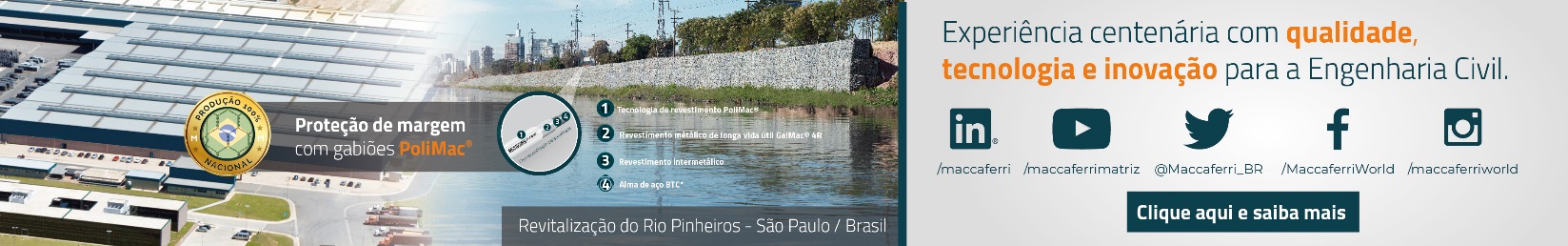 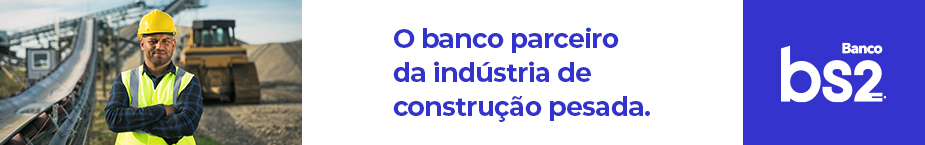 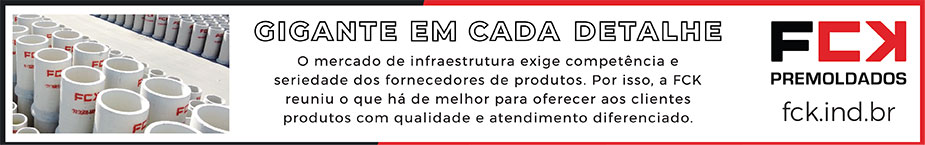 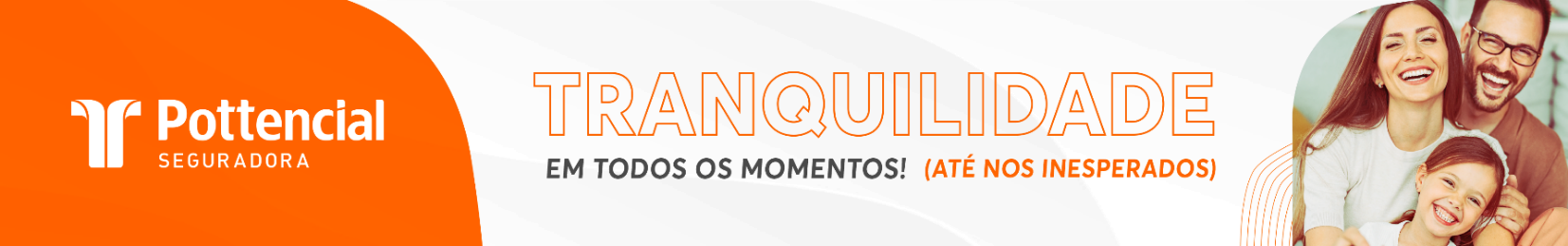 - PUBLICIDADE -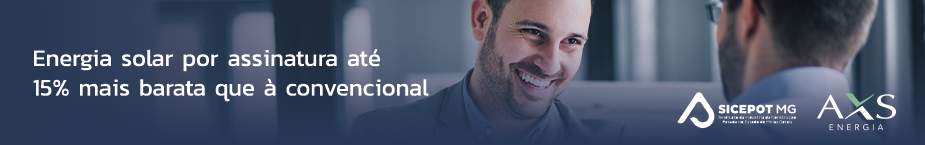 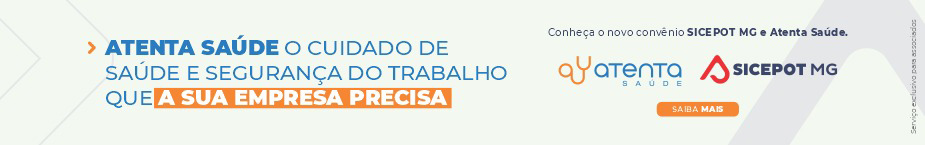 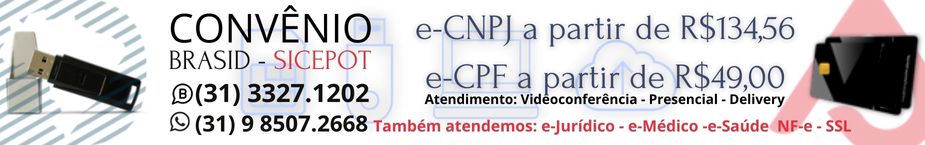 